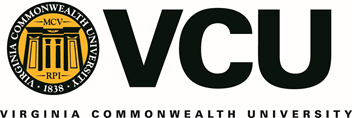 VIRGINIA COMMONWEALTH
BOARD OF VISITORS1:00 PM – 4:30 PM**September 10, 2021SCOTT HOUSE909 W. FRANKLIN ST., RICHMOND, VIRGINIADRAFTAGENDACALL TO ORDER & WELCOME				Dr. Michael Rao, President 	1:00 p.m. – 1:15 p.m.						Mr. H. Benson Dendy, III, Rector
PUBLIC COMMENT PERIOD				Ms. Chelsea Gray, Assistant1:15 p.m. – 1:20 p.m.						Secretary & Board LiaisonAUDIT & COMPLIANCE					Karen Helderman, Executive1:20 p.m. – 1:40 p.m.						Director, Audit and Compliance										ServicesOVERVIEW OF ACADEMIC AFFAIRS			Dr. Fotis Sotiropoulos, Provost and 
1:40 p.m. – 2:10 p.m.						Senior Vice President for Academic     
  									AffairsDr. Tomikia LeGrande, Vice President for Strategy, Enrollment Management and Student Success
RELATIONSHIP BETWEEN VCU & VCUHS 		Dr. Arthur Kellermann, Senior 2:10 p.m. – 2:30 p.m.	Vice President for Health Sciences and CEO of the VCU Health SystemBREAK2:30 p.m. – 2:40 p.m.OVERVIEW OF 2022 BUDGET				Ms. Karol Kain Gray, Senior Vice	2:40 p.m. – 3:00 p.m.						President and Chief Financial OfficerDIVERSITY AND INCLUSION					Dr. Aashir Nasim, Vice President of3:00 p.m. – 3:20 p.m.	the Office of Institutional Equity, Effectiveness and SuccessANNUAL GIVING & BOARD SCHOALRSHIP		Mr. Jay Davenport, Vice President for3:20 p.m. – 3:40 p.m.						Development and Alumni Relations
CLOSED SESSION – Freedom of Information
Act Sections 2.2-3711 (A) (8), specifically:LEGAL DUTIES	 & RESPONSIBILITIES		Mr. Mike Melis, University Counsel3:40 p.m. – 4:00 p.m.	Mr. Jacob Belue, Associate University CounselRETURN TO OPEN SESSION AND 				Mr. H. Benson Dendy, III, RectorCERTIFICATION		Resolution and Certification			ADJOURNMENT						Mr. H. Benson Dendy, III, Rector** The start time for the Board of Visitors meeting is approximate only. The meeting may begin either before or after the listed approximate start time as Board members are ready to proceed.